ItB18/01752 - Annex 1 – Lot #1: Technical Responsiveness TableBidders shall provide all the applicable data of the equipment offered, failing to do so may result in the bid being rejected. Corresponding documentation shall form part of the bidder’s offer.See below table for the Lot #2ItB18/01752 - Annex 1 – Lot #2 : Technical Responsiveness TableBidders shall provide all the applicable data of the equipment offered, failing to do so may result in the bid being rejected. Corresponding documentation shall form part of the bidder’s offer.All other information that we have not provided automatically implies our full compliance with the requirements, terms and conditions of the RFQ.[Name and Signature of the Supplier’s Authorized Person][Designation] _________________ [Date]Item DescriptionSpecifications√Yes√NoTechnical Compliance Please provide details /description of offered feature) LOT #1Product nameWaste plastic bin  120 ltMobile plastic container for waste with 2 wheels, lifting appliances with forkDestination-waste collection and recycling-Waste bin with 2 wheels adapted for standard handling and lifting device, stable to ultraviolet radiation, rectangular section, flat hinge coverProduct certification- tested according to EN 840 -1:2013, EN 840 -5:2013, EN 840 -6:2013System certificationsProduced in integrated quality management system according to ISO 9001, ISO 14001Volume, nominal120 litersPayload60 kgWeight, kgNot less than 8,5 MaterialHigh density polyethylene HDPE, free of heavy metals, UV resistantColorBlackBodySquare sectionBodyFlaps-flat, adapted to the body,mounted in 2 points to the body with 2 screw pins, 2 handlesBody2 rubber wheels of 200 mm diameter, anti-corrosive, static load treated over 100 kg, 1 (one) galvanized solid metal axleBodyFrontal gripBodyResistant handles, designed on the lid for a comfortable gripBodyHinges assuredDimensions, mm (± 5%)Width – 480Dimensions, mm (± 5%)Length max. – 550Dimensions, mm (± 5%)Total height – 1000Special constructionelements- 6 mm ribs for extra reinforcements on the upper part of the waste bin-wheels with solid rubberItem DescriptionSpecifications√Yes√NoTechnical Compliance Please provide details /description of offered feature) LOT #2Product nameMetallic waste containerDestinationContainers suitable for collection of home and industrial wastesProduct certificationDIN EN 840-3 and DIN EN 840-6Volume, nominal1100 litersWeight, kg125BodyHot dip galvanizedBodyLid - Hot dip galvanized Dome lidwith opening device for trunnion lifting systemLid opening and locking in 2 positionsBodyCover-hand-protection from profile-rubber(finger guard according to DIN EN-840-6)BodyWater outlet plugBodyHandles for easy movementWheelsSolid wheels with pivoting on 360°Wheels2 wheels Ø 200mm with brakesWheels2 wheels Ø 200mm with directional stoppersDimensions, mm (± 5%)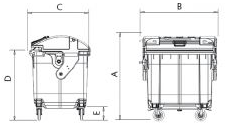 A: Total height – 1415;B: Width – 1370;C: Length – 1030;D: Throw height – 1165;E: Wheel diameter – 200.